ЧОРТКІВСЬКА    МІСЬКА    РАДА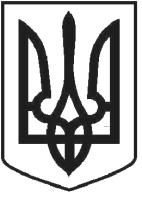 ВИКОНАВЧИЙ КОМІТЕТР І Ш Е Н Н Я 04 серпня 2021 року                                                                                          № 360 Про продовження терміну дії дозволів на розміщення зовнішньої реклами –  білбордів (6 шт.)по вул. ***, вул. ***, вул. *** Власник - ФОП *** Розглянувши заяву ФОП ***, від 06.07.2021, представлені матеріали та відповідно до рішення міської ради від 19.02.2016  № 110 «Про затвердження Положення про порядок розміщення реклами на території міста Чорткова та Порядку визначення розміру плати за право тимчасового користування користування місцями (для розміщення рекламних засобів) на території міста Чорткова» з внесеними змінами, керуючись пп. 13    п. «а» ст. 30 Закону України «Про місцеве самоврядування в Україні, виконавчий комітет міської радиВИРІШИВ :1. Продовжити термін дії дозволів на розміщення зовнішньої реклами ФОП *** - 6 білбордів .вул. *** (біля заправки Автотехсервіс) - білборди односторонні, 2шт; вул. *** (на примиканні вул. ***) - білборди (V-подібна конструкція), 2 шт; вул.*** (на примиканні вул. ***) -  білборди (V-подібна конструкція), 2 шт.2. Термін дії даного рішення - один рік.3. Переоформити договір із ФОП *** на право тимчасового користування місцями (для розміщення рекламних засобів) 4. Договори  № 01/15 від 02.03.2015 та № 03/15 від 02.03.2015 на право тимчасового користування місцями (для розміщення рекламних засобів), вважати такими, що втратили чинність.5. Копію рішення направити до відділу архітектури та містобудівного кадастру управління комунального господарства, архітектури та капітального будівництва міської ради, заявнику.6. Контроль за виконанням даного рішення покласти на начальника відділу архітектури та містобудівного кадастру управління комунального господарства, архітектури та капітального будівництва міської ради Василя ГрещукаМіський голова                                                    	         Володимир ШМАТЬКО